SISTEM PAKAR MENDIAGNOSA PENYAKIT KANKER REKTUM USUS BESAR DENGAN MENGGUNKAN METODE TEOREMA    BAYES Bella Safira*, Hendryan winata**, M. Syaifuddin*** Program Studi Sistem Informasi, STMIK Triguna Dharma** Program Studi Sistem Informasi, STMIK Triguna DharmaLatar BelakangKanker rektum usus besar adalah  Efek dari perkembangan zaman yang semakin canggih dan serba efesien memberi efek yang tajam dalam setiap lingkup kehidupan manusia. Kita dapat merasakan sendiri bagaimana peralatan dan obat-obatan berkembang seiring banyaknya jenis penyakit. Seiring dengan penemuan-penemuan akan penyakit baru menjadi bagian dari faktor negatif. Dalam bidang ilmu kedokteran, penyakit baru yang belum teridentifikasi sebelumnya akan menjadi masalah baru yang perlu di teliti untuk mengetahui sumber pengetahuan baru dalam memecahkan masalah yang terjadi. Kanker usus besar atau kanker kolon merupakan jenis kanker yang menyerang usus besar atau bagian terakhir pada sistem pencernaan manusia. Kanker usus besar juga dapat diturunkan, itulah mengapa anda harus berkonsultasi dengan dokter. Meskipun penyakit ini bisa terjadi pada segala usia, 90 persen penderitanya adalah orang-orang lansia di atas 60 tahun. Sebagian besar kasus kanker usus besar diawali dengan pembentukan gumpalan-gumpalan sel berukuran kecil yang disebut polip adenoma.Teorema Bayes  adalah sebuah Teorema dengan dua penafsiran berbeda. Dalam penafsiran Bayes, teorema ini menyatakan seberapa jauh derajat kepercayaan subjektif harus berubah secara rasional ketika ada petunjuk baru. Dalam penafsiran frekuentis teorema ini menjelaskan representasi invers probabilitas dua kejadian. Teorema ini merupakan dasar dari statistika Bayes dan memiliki penerapan dalam sains, rekayasa, ilmu ekonomi (terutama ilmu ekonomi mikro), teori permainan, kedokteran dan hukum. Penerapan teorema Bayes untuk memperbarui kepercayaan dinamakan inferens Bayes.Berdasarkan latar belakang masalah diatas , maka diusulkan sebuah penelitian yang berjudul “Sistem Pakar Mendiagnosa Penyakit Kanker Rektum Usus Besar dengan Menggunakan metode Teorema Bayes”KAJIAN PUSTAKA2.1   Penyakit kanker Rektum Usus Besar        Begitu bakteri dalam saluran pencernaan masuk ke usus besar, sebagian besar nutrien telah dicerna dan diabsorpsi dan hanya menyisakan zat-zat yang tidak tercerna. Makanan biasa memerlukan waktu 2 sampai 5 hari untuk menempuh ujung saluran pencernaan yang satu ke ujung lainnya. 2 sampai 6 jam di lambung, 6 sampai 8 jam di usus halus, dan sisa waktunya berada di usus besar.Kanker usus besar atau kanker kolorektal, termasuk pertumbuhan sel kanker pada usus, anal dan usus buntu. Kanker ini adalah salah satu dari bentuk kanker yang paling umum dan penyebab kedua kematian yang disebabkan oleh kanker di dunia Barat. Kanker usus besar menyebabkan 655.000  kematian di  seluruh  dunia setiap tahun. Banyak kanker usus besar yang diketahui berasal dari  adenoma pada usus dan penumpukan tinja akibat konstipasi yang terlalu lama. Perkembangan polip tersebut kadang-kadang berkembang menjadi kanker. Terapi untuk kanker ini biasanya melalui operasi, yang biasanya diikuti dengan kemoterapi. Sekitar 75-95% kasus kanker usus menyerang orang dengan risiko genetika tingkat rendah atau tidak sama sekali. kanker yang menyerang usus besar dan rektum. Penyakit  ini adalah kanker peringkat 2 yang mematikan. Usus besar adalah bagian dari sistem pencernaan .sebagaimana kita ketahui sistem pencernaan dimulai dari mulut lalu karongkong (esofagus, lambung, usus halus (duodenum, yeyunum,ileum), usus besar (kolon) rektum dan berakhir di dubur. Usus besar terdiri dari kolon dan rektum. kolon atau usus besar adalah bagaian usus sesudah usus halus, terdiri dari kolon sebelah kanan (kolon asenden), kolon sebelah tengah atas (kolon transversum)dan kolon sebelah kiri (kolon desenden). Setelah kolon, barulah rektum yang merupakan saluran diatas dubur. Bagian kolon yang berhubungan dengan usus halus disebut caecum, Sedangkan  bagian kolon yang berhubungan dengan rektum disebut kolon sigmoid2.2   Sistem Pakar        Sistem pakar merupakan sebuah program yang mampu menganalisis suatu permasalahan dan akan menghasilkan kesimpulan atau pemecahan masalah, hal tersebut dapat dilakukan dikarenakan adannya proses pemindahan pengetahuan ahli kedalam aplikasi, dalam pendapat lainnya dijelaskan bahwa Sistem Pakar merupakan bagian dari kelompok kecerdasan buatan yang terdiri dari elemen-elemen yang berhubungan untuk menghasilkan kesimpulan.2.3    Metode Theorema BayesMenurut Zulfian & Verdi Teorema bayes ditemukan oleh Teorema bayes (Inggris) pada tahun 1763 dan kemudian disempurnakan oleh laplace. Teorema bayes digunakan untuk menghitung probabilitas terjadinya suatu peristiwa berdasarkan pengaruh yang didapat dari hal observasi. Teorema bayes memungkinkan untuk mempengaruhi keyakinannya mengenai sebuah parameter setelah data diperoleh. Sehingga dalam hal ini mengharuskan adanya keyakinan awal (prior) sebelum memulai inferensi pada dasarnya distribusi prior diperoleh berdasarkan keyakinan subjektif dari penelitian itu sendiri mengenai nilai yang  mungkin untuk parameteryang di estimasi, sehingga perlu di perhatikan bagai mana cara menentukan prior.Menurut Wahyudi & Abdul “Probablitas adalah kemungkinan terjadi suatu peristiwa antara 0 s/d 1. Teorema bayes adalah suatu rumus matematika yang sederhana digunakan untuk menghitung peluang bersyarat”.Bentuk Umum Teorema bayes :Dengan :  P(Hi□E) = probabilitas hiposesis Hi, benar jika diberikan evidence E.  P(E□Hi) = probabilitas munculnya evidence E, jika diketahui hipotesis Hi  Benar   P(Hi) = probabilitas hipotesis Hi (menurut hasil sebelumnya) tanpa           Memandang evidence apapun. n       = jumlah hipotensis yang mungkin.METODE PENELITIAN3.1  Metode Penelitian	 Data collecting adalah proses pengumpulan data yang berguna untuk memastikan informasi yang didapat oleh peneliti. Dengan tujuan mengevaluasi hasil atau mengumpulkan wawasan yang dapat ditindak lanjuti. Pengumpulan data yang baik membutuhkan proses yang jelas untuk memastikan data yang dikumpulkan memeng benar adanya.Tabel 3.1 Daftar PasienTabel 3.1 Daftar Pasien (Lanjutan)Study of Literature (Studi Kepustakaan)    Di dalam studi literatur, penelitian ini banyak menggunakan jurnal-jurnala baik jurnal internasional, jurnal nasional, jurnal lokal maupun buku sebagai  sumber referensi . dari komposisi yang ada jumlah literatur yang digunakan sebanyak 11 dengan : jurnal nasional  10 dan internasional 1 buku pakar diharapkan dengan literatur tersebut dapat membantu peneliti dalam menyelesaikan permasalahan yang terjadi terkait diagnosa penyakit Kanker Rektum Usus Besar                    Gambar 3.1 Metode Penelitian 3.2 Metode Perancangan SistemDalam konsep penulisan metode perancangan sistem merupakan salah satu unsur penting dalam penelitian. Dalam metode perancangan sistem khususnya software atau perangkat lunak kita dapat mengadopi beberapa metode diantaranya algoritma waterfall atau algortima air terjun. Berikut ini adalah contoh penulisan metode Perancangan Sistem.3.3   Algoritma SistemAlgoritma sistem merupakan penjelasan langkah-langkah penyelesaian masalah dalam perancangan sistem pakar dalam menentukan gejala dan penyakit yang ada pada Kanker Usus Besar. Berikut algoritma sistem pada penyelesaian sistem pakar mendiagnosa penyakit kanker rektum usus besar menggunakan metode teorema bayes..3.3.2 Mengidentifikasi Data Gejala Penyakit Kanker  Rektum Usus Besar Adapun untuk menentukan data gejala penyakit Kanker Rektum Usus Besar yang sering terjadi dapat dilihat pada tabel berikut ini :Tabel 3.2 Data Penyakit Kanker Rektum Usus Besar3.3.3 Mengidentifikasi Jenis Penyakit Kanker Rektum Usus Besar         Adapun jenis dari penyakit Kanker Rektum Usus Besar dapat dilihat dari tabel berikut ini:Tabel 3.3 Jenis Penyakit Kanker Rektum Usus BesarTabel 3.3 Basis Aturan Penyakit Kanker Rektum Usus BesarKeterangan  : P01           : Stadium 1                       P02           : Stadium 2                             P03           : Stadium 33.3.4  Pembobotan Nilai Probabilitas Penyakit Kanker Rektum Usus Besar          Demi membantu  pengembangan sistem pakar ini, maka ditampilkan data hubungan antara gejala dan jenis  penyakit  Kanker Rektum Usus Besar  ke dalam sebuah tabel. Tabel ini berfungsi menyimpan data penyakit , pada tabel ini berisi kode penyakit , data gejala, dan probabilitas . nilai probabilitas diamabil berdasarkan pengalaman seorang pakar yang menangani penyakit Kanker Rektum Usus Besar. Data tersebut dapat dilihat pada tabel berikut :Tabel 3.3 Nilai Probabilitas Penyakit Kanker Rektum Usus Besar3.3.5  Solusi Penyakit              Adapun untuk membantu perkembangan sistem pakar ini, maka ditampilkan data solusi dari penyakit .Tabel berikut ini berfungsi untuk  memberikan solusi yang dapat dilakukan kepada yang terjangkit penyakit Kanker Rektum Usus Besar.Tabel 3.4 Solusi Penyakit Kanker Rektum Usus Besar3.3.6  Proses perhitungan Metode Teorema Bayes                Untuk memastikan jenis penyakit Kanker Rektum Usus Besar maka dilakukan perhitungan sebagai berikut :Contoh kasus yang terjadi pada pasien yang bernama anita , geajala yang dialami oleh pasien ini adalah G01,G02,G04,G06,G08 maka :Proses perhitungan Teorema Bayes untuk jenis penyakit Kanker RektumUsus Besar, data gejala yang tergolong kedalam jenis penyakit ini adalah G02 dan G06 berdasarkan data tersebut dapat dilakukan perhitungan sebagai berikut :P(H𝑖\E) = P(H2)    = =    = 0,4444                            0,9P(H6)  =      =   = 0,5555                    0,9= P(H2)*P(E/H2) + P(E/H6= (0,4444*0,4) + (0,5555*0,5)= 0,1777 + 0,2777 = 0,4554Langkah selanjutnya ialah mencari nilai P(Hi|E) atau probilitas hipotesis HiBenar jika diberikan evidence E sebagai berikut :P(H\E)  = P(H2|E)                       0,4554P(H6|E)                         0,4554Setelah Seluruh nilai P(Hi|E) diketahui, maka jumlah kan seluruh nilai bayesnya dengan rumus sebagai berikut := (0,4*0,1560) + (0,5*0,3048)= 0,0624 + 0,1524 = 0,2148   0,2148 * 100 = 21,48%Proses perhitungan Teorema Bayes untuk jenis penyakit Kanker Rektum Usus Besar , data gejala yang tergolong kedalam jenis penyakit ini adalah G04, G06  dan G08. Berdasarkan data tersebut dapat dilakukan perhitungan sebagai berikut :P(H𝑖\E)  =                    . P(H𝑘) (E|H𝑘)  =  0,5 + 0,5 + 0,7 = 1,7  = =    = 0,2941                         1,7   =    = 0,2941                       (E|H𝑘)       1,7   =    = 0,4117                           |H𝑘)      1,7= P(H4)*P(E/H4) + P(H6) *P(E/H6)+P(H8)*P(E/H8)= (0,2941*0,5 + (0,2941*0,5)+ (0,4117*0,7)= 0,1470 +0,1470 + 0,2881= 0,5821Langkah selanjutnya ialah mencari nilai P(Hi|E) atau probabilitas hipotesis Hi benar jika diberikan jika diberikan evidence E adalah sebagai berikut :                        0,5821                           0,5821                         0,5821Setelah seluruh nilai P(Hi|E) diketahui, maka jumlahkan seluruh nilai bayesnya dengan rumus sebagai berikut :=(0,5*0,1262) + (0,5*0,1262) + (0,7*0,3464)=0,0631 + 0,0631 + 0,2424Proses perhitungan Teorema Bayes untuk jenis penyakit Kanker Rektum Usus Besar, data gejala yang tergolong kedalam jenis penyakit ini adalah G01, G04  dan G08. Berdasarkan data tersebut dapat dilakukan perhitungan sebagai berikut :                               1,9                                  1,9                                    1,9 P(H1)*P(E/H1) + P(H4) *P(E/H4) +P(H8) *P(E/H8) (0,3684*0,7) + (0,2631*0,5) + (0,3684*0,7) 0,2578 + 0,1315 + 0,2578 0,6471Langkah selanjutnya ialah mencari nilai P(Hi|E) atau probabilitas hipotesis Hi benar jika diberikan evidence E adalah sebagai berikut :P(H|E)  =                         0,6471                         0,6471                         0,6471Setelah seluruh nilai P(Hi|E) diketahui maka jumlah seluruh nilai bayesnya dengan rumus sebagai berikut :(0,7*0,3985) + (0,5*0,2032) + (0,7*0,3985)0,2789 + 0,1016 + 0,27890,6594 * 10065,94%Penetapan Kesimpulan            Dari hasil kesimpulan perhitungan maka diketahui bahwa pasien bernama  Anita mengalami Penyakit Kanker Rektum Usus Besar  Stadium 3 dengan nilai 65,94%PEMODELAN DAN PERANCANGAN SISTEM        Pemodelan sistem merupakan proses dalam membangun atau membentuk suatu model dari suatu sistem nyata dalam bahasa formal tertentu. Pemodelan sistem merupakan salah satu elemen yang penting dalam merancang suatu sistem atau aplikasi. Dalam perancangan aplikasi mendiagnosa kanker rektum usus besar ini menggunakan beberapa pemodelan unifled  Modelling Language di antaranya adalah Use Case Diagram,Activiy Diagram, dan Class Diagram.5.      PENGUJIAN DAN IMPLEMENTASI Implementasi sistem adalah sebuah tahapan untuk menerapkan sistem yang telah dirancang dan dibangun. Berikut adalah tampilan sistem yang sudah dirancang dan dibangun yang menerapkan metode Teorema Bayes :Tampilan Form Login    Sebelum masuk kedalam aplikasi maka Perawat Rumah Sakit Adamalik harus melakukan Login terlebih dahulu, dimana perawat harus Menginput username dan Password terlebih dahulu sesuai dengan database.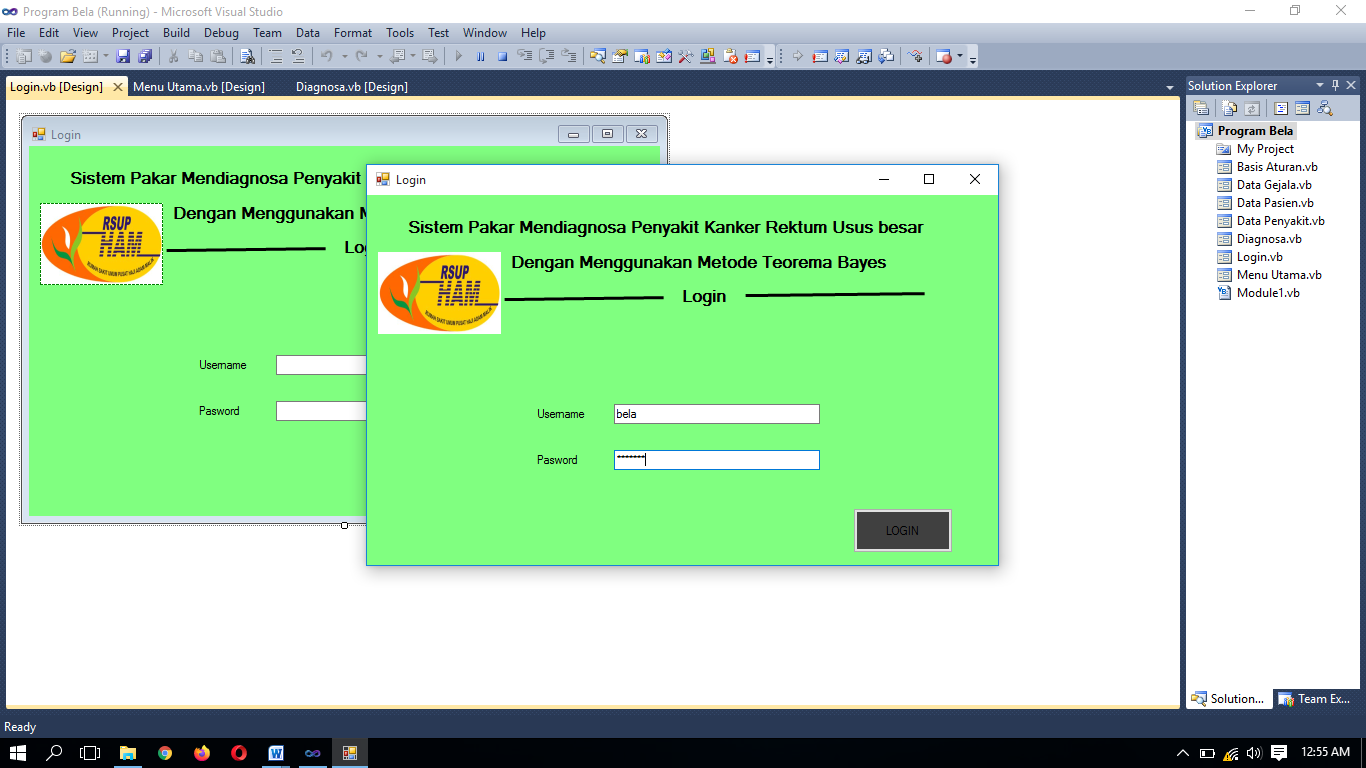 Gambar 3.1 FormLoginTampilan menu utama         Halaman menu utama adalah tampilan awal ketika perawat melakukan login. Berikut adalah gambar dari tampilan Menu Utama Pada Rumah Sakit Adamalik Medan : 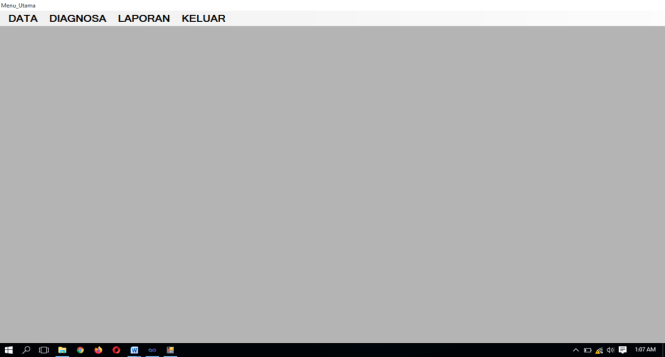 Gambar 3.2 Form Menu UtamaTampilan Form Data PenyakitTampilan Form Data Penyakit yaitu penginputan kode Penyakit, nama Penyakit  dan solusi.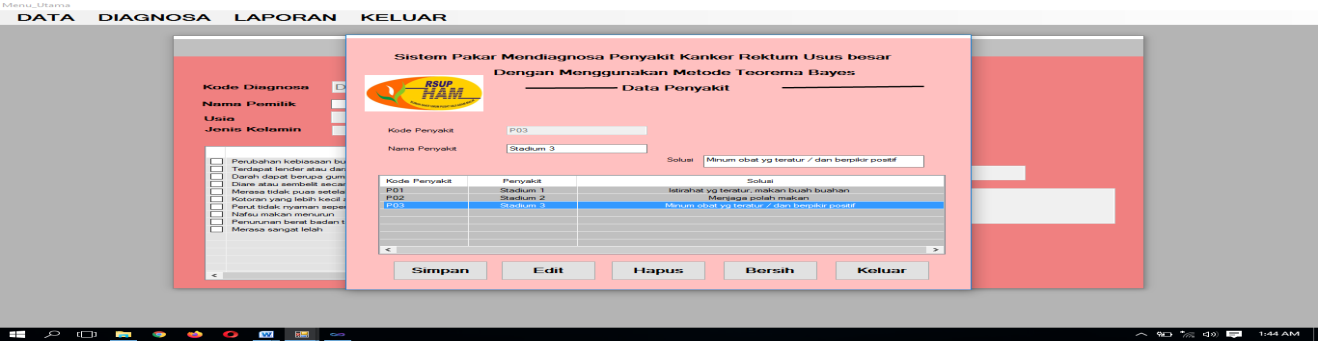 Gambar 3.3 Form Data PenyakitTampilan Form Data Gejala   Tampilan Form Data Gejala yaitu Penginputan Kode Gejala , Nama Gejala dan Nilai Probailitas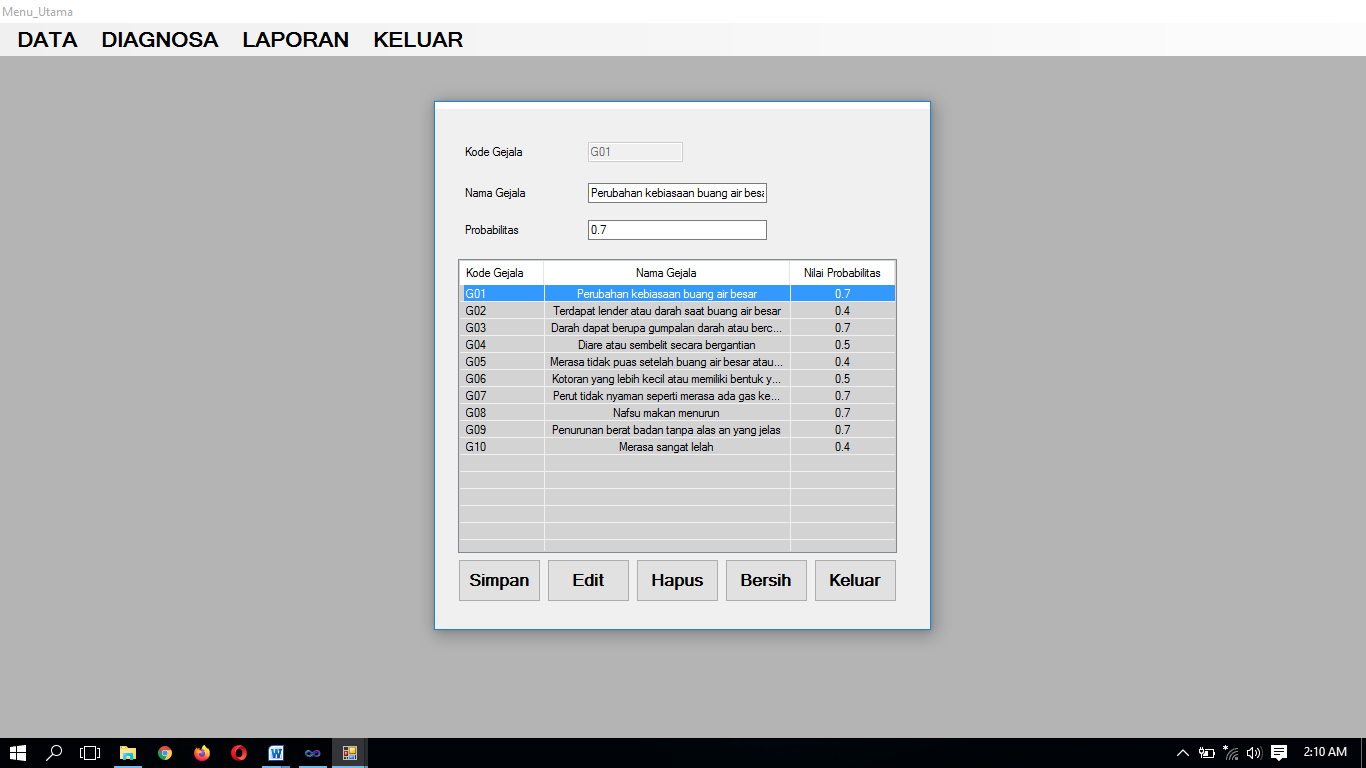 Gambar 3.4 Form Data GejalaTampilan Form Basis Aturan        Tampilan Form Basis Aturan yaitu Pemilihan Kode Penyakit dan Kode Gejala , gejala dan nilai Probabilitas.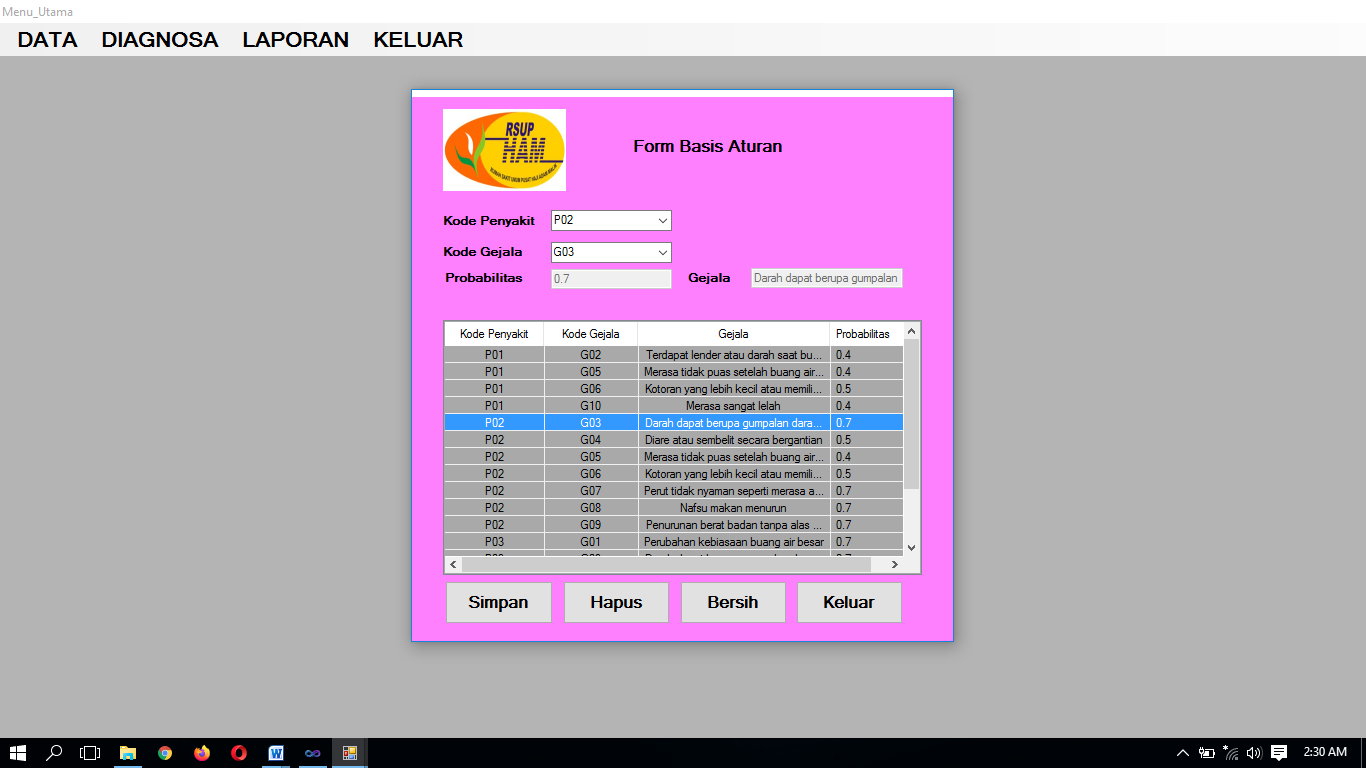 Gambar 3.5 Form Basis AturanForm Data Pasien      Tampilan hasil Data Pasien berisikan tentang data yang akan di input dengan Metode Teorema Bayes. Tampilan Form dapat dilihat pada gambar berikut ini .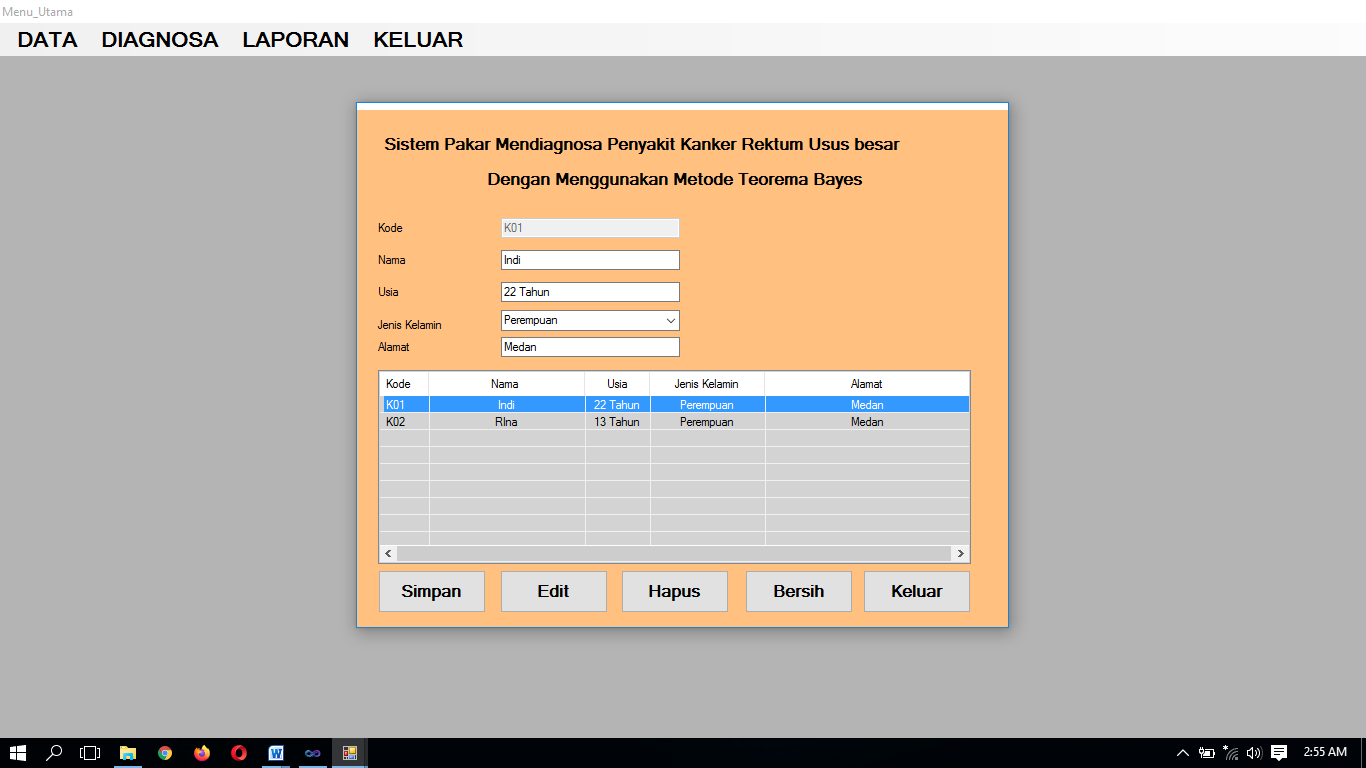 Gambar 3.6 Form Data PasienTampilan Laporan       Laporan Diagnosa merupakan hasil diagnosa dari penyakit Kanker Rektum Usus Besar yang menampilkan hasil perhitungan metode Teorema Bayes dan Solusi pada setiap penyakit . adapun laporan Diagnosa sebagai berikut :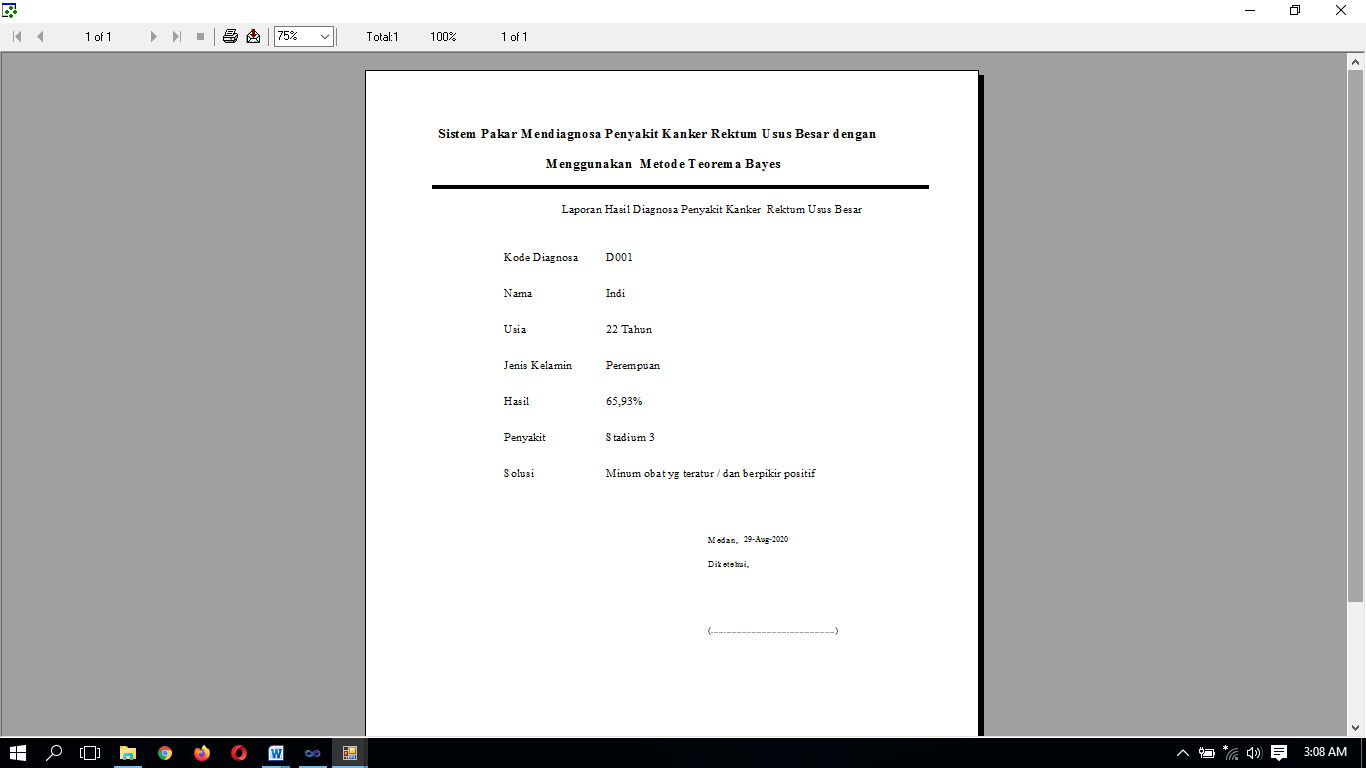 Gambar 3.7 Form Laporan6    Kesimpula      Berdasarkan hasil analisa dari permasalahan yang terjadi dengan kasus yang dibahas tentang Penyakit Kanker Rektum Usus Besar dengan menggunakan Teorema Bayes terhadap sistem yang dirancang dan dibangun maka dapat ditarik beberapa kesimpulan sebagai  berikut :Untuk mendiagnosa penyakit Kanker Rektum Usus Besar dengan Menggunakan sistem yang terintegrasi dengan komputer maka dibangunlah sistem pakar untuk membantu mendiagnosa penyakit Kanker Rektum Usus Besar.Untuk mediagnosa penyakit Kanker Rektum Usus Besar maka diterapkanlah metode Teorema Bayes kedalam sistem pakar.Untuk merancang dan membangun sistem pakar dalam mendiagnosa penyakit Kanker RektumUsus Besar dengan menggunakan metode Teorema Bayes yaitu dengan merancang Use Case diagram, Activity Diagram, Class Diagram, Flowchart program kemudian merancang basis data dan interface dimana dalam merancang dan mambangun Use Case dan Activity dilakukan dengan merancang setiap Form yang ada.Untuk mengimplementasikan suatu sistem pakar dalam mendiagnosa penyakit Kanker Rektum Usus Besar dengan menggunakan metode Teorema Bayes pada Rumah Sakit Adamalik Medan dan untuk membantu para pasien dalam konsultasi pada pihak Rumah Sakit.UCAPAN TERIMA KASIHPuji syukur kehadirat Allah Yang Maha Esa atas izin-Nya yang telah melimpahkan rahmat dan karunia-Nya sehingga dapat menyelesaikan jurnal ilmiah ini. Pada kesempatan ini diucapkan terima kasih yang sebesar-besarnya kepada kedua Orang Tua tercinta yang selama ini memberikan do’a dan dorongan baik secara moril maupun materi sehingga dapat terselesaikan pendidikan dari tingkat dasar sampai bangku perkuliahan dan terselesaikannya jurnal ini. Di dalam penyusunan jurnal ini, banyak sekali bimbingan yang didapatkan serta arahan dan bantuan dari pihak yang sangat mendukung. Oleh karena itu dengan segala kerendahan hati, diucapkan terima kasih yang sebesar-besarnya kepada ketua yayasan STMIK Triguna Dharma, kepada Bapak Hendryan Winata, S.Kom.,M.Kom selaku dosen pembimbing 1, kepada Bapak M.Syaifuddin, S.Kom.,M.Kom selaku dosen pembimbing 2, kepada kedua orang tua saya yang selalu memberikan dukungan dan doa kepada saya serta tidak lupa kepada teman-teman saya seperjuangan.DAFTAR PUSTAKA	[1] W. N. Sitepu et al., “Sistem Pakar Diagnosa Penyakit Asma Dengan Menggunakan Metode Teorema Bayes,” vol. 6, no. 1, pp. 69–75, 2019.[2] M. Haris Qamaruzzaman and S. ’ Ani, “Sistem Pakar Untuk Mendiagnosa Penyakit Mata Pada Manusia Menggunakan Teorema Bayes,” ijns.org Indones. J. Netw. Secur., vol. 5, no. 4, pp. 2302–5700, 2016.[3] H. T. SIHOTANG, E. Panggabean, and H. Zebua, “Sistem Pakar Mendiagnosa Penyakit Herpes Zoster Dengan Menggunakan Metode Teorema Bayes,” vol. 3, no. 1, 2019, doi: 10.31227/osf.io/rjqgz.[4] R. Rambe, “Sistem Pakar Mendiagnosa Penyakit Kanker Usus Besar pada Manusia dengan Menerapkan Metode Hybrid Case Based,” J. Ris. Komput., vol. 6, no. 6, pp. 606–611, 2019.[5] A. W. Ganda Anggara, Gede Pramayu, “Membangun sistem pakar menggunakan teorema bayes untuk mendiagnosa penyakit paru-paru,” Semin. Nas. Teknol. Inf. dan Multimed. 2016, pp. 79–84, 2016.. BIOGRAFI PENULISArticle InfoABSTRACTArticle history:Received Jun 12th, 201xRevised Aug 20th, 201xAccepted Aug 26th, 201xKanker RektumUsus Besar adalah Efek dari perkembangan zaman yang semakin canggih dan serba efesien memberi efek yang tajam dalam setiap lingkup kehidupan manusia. Kita dapat merasakan sendiri bagaimana peralatan dan obat-obatan berkembang seiring banyaknya jenis penyakit. Seiring dengan penemuan-penemuan akan penyakit baru menjadi bagian dari faktor negatif. Dalam bidang ilmu kedokteran, penyakit baru yang belum teridentifikasi sebelumnya akan menjadi masalah baru yang perlu di teliti untuk mengetahui sumber pengetahuan baru dalam memecahkan masalah yang terjadiDengan masalah tersebut maka dibuatlah sistem pakar mendiagnosa penyakit Kanker Rektum Usus Besar pada Rumah Sakit tujuan untuk membantu pihak Rumah Sakit dalam mendiagnosa penyakit Kanker Rektum Usus Besar Sistem pakar merupakan sistem yang dirancang untuk dapat menirukan keahlian seorang pakar atau ahli dalam menjawab pertanyaan dan memecahkan suatu masalah terkait penyakit Kanker Rektum Usus Besar  sehingga dapat menghasilkan sebuah kesimpulan atau solusi.Hasil dari penelitian ini mendapakan suatu keluaran berupa penyakit yang dialami seorang pasien serta solusi penanganan pada penyakit yang dialami oleh seorang pasien tersebut dengan menggunakan metode Teorema bayes, sehingga dapat membantu Rumah Sakit dalam menangani penyakit Kanker Rektum Usus Besar.Keyword:Kanker Rektum Usus Besar,Sistem Pakar,Teorema Bayes,Kanker RektumUsus Besar adalah Efek dari perkembangan zaman yang semakin canggih dan serba efesien memberi efek yang tajam dalam setiap lingkup kehidupan manusia. Kita dapat merasakan sendiri bagaimana peralatan dan obat-obatan berkembang seiring banyaknya jenis penyakit. Seiring dengan penemuan-penemuan akan penyakit baru menjadi bagian dari faktor negatif. Dalam bidang ilmu kedokteran, penyakit baru yang belum teridentifikasi sebelumnya akan menjadi masalah baru yang perlu di teliti untuk mengetahui sumber pengetahuan baru dalam memecahkan masalah yang terjadiDengan masalah tersebut maka dibuatlah sistem pakar mendiagnosa penyakit Kanker Rektum Usus Besar pada Rumah Sakit tujuan untuk membantu pihak Rumah Sakit dalam mendiagnosa penyakit Kanker Rektum Usus Besar Sistem pakar merupakan sistem yang dirancang untuk dapat menirukan keahlian seorang pakar atau ahli dalam menjawab pertanyaan dan memecahkan suatu masalah terkait penyakit Kanker Rektum Usus Besar  sehingga dapat menghasilkan sebuah kesimpulan atau solusi.Hasil dari penelitian ini mendapakan suatu keluaran berupa penyakit yang dialami seorang pasien serta solusi penanganan pada penyakit yang dialami oleh seorang pasien tersebut dengan menggunakan metode Teorema bayes, sehingga dapat membantu Rumah Sakit dalam menangani penyakit Kanker Rektum Usus Besar.Keyword:Kanker Rektum Usus Besar,Sistem Pakar,Teorema Bayes,Copyright © 201x STMIK Triguna Dharma. 
All rights reserved.First AuthorNama :Bella SafiraProgram Studi : Sistem InformasiSTMIK Triguna DharmaEmail: sapirabela036@gmail.comFirst AuthorNama :Bella SafiraProgram Studi : Sistem InformasiSTMIK Triguna DharmaEmail: sapirabela036@gmail.comFirst AuthorNama :Bella SafiraProgram Studi : Sistem InformasiSTMIK Triguna DharmaEmail: sapirabela036@gmail.comNoNamaJenis KelaminUsia1AdeLaki212LasmiPerempuan703ArthaPerempuan214BoiniPerempuan395MeilisaPerempuan256RayhanulPerempuan407AnitaPerempuan408DavidLaki519RusnitaPerempuan4310NurtiPerempuan4711DarmaLaki4112SugengLaki4513PoniminLaki5214MardianaPerempuan5015SitiPerempuan6416WantiPerempuan2517SamsinarPerempuan5718JonesLaki2219ReadolokLaki7020JonsudarmanLaki4621ErniPerempuan3222Asmui lubisLaki5923Mie linPerempuan22NoNamaJenis KelaminUsia24Pangkal simanjutakLaki5525Perhatin GeaLaki3326Darma purbaLaki6227Ratna dewiPerempuan5828SyamsurizalLaki5729SuriatikPerempuan5330Simon simjuntakLaki5431SriatunPerempuan5332Julin segalaLaki53No Kode GejalaGejala penyakit1G01Perubahan kebiasaan buang air besar2G02Terdapat lender atau darah saat buang air besar 3G03Darah dapat berupa gumpalan darah atau bercak darah pada tinja4G04Diare atau sembelit secara bergantian 5G05Merasa tidak puas setelah buang air besar atau merasa tidak kosong sepenuhnya6G06Kotoran yang lebih kecil atau memiliki bentuk yang berbeda dari biasanya7G07Perut tidak nyaman seperti merasa ada gas kembung, perasaan penuh , atau kram8G08Nafsu makan menurun9G09Penurunan berat badan tanpa alasan yang jelas 10G10Merasa sangat lelahNo Jenis Penyakit Kode Penyakit1Stadium 1P012Stadium 2P023Stadium 3P03No Kode GejalaGejalaJenis PenyakitJenis PenyakitJenis PenyakitNo Kode GejalaGejalaP01P02P031G01Perubahan kebiasaan buang air besar√2G02Terdapat lender atau darah saat buang air besar√3G03Darah dapat berupa gumpalan darah atau bercak darah pada tinja√√4G04Diare atau sembelit secara bergantian√√5G05Merasa tidak puas setelah buang air besar atau merasa tidak kosong sepenuhnya√√6G06Kotoran yang lebih kecil atau memiliki bentuk yang berbeda dari biasanya√√7G07Perut tidak nyaman seperti merasa ada gas kembung, perasaan penuh , atau kram√8G08Nafsu makan menurun√√9G09Penurunan berat badan tanpa alas an yang jelas√√10G10Merasa sangat lelah√No Kode GejalaGejalaData PenyakitData PenyakitData PenyakitData PenyakitNo Kode GejalaGejalaP01P01P02P031G01Perubahan kebiasaan buang air besar0,72G02Terdapat lender atau darah saat buang air besar0,40,43G03Darah dapat berupa gumpalan darah atau bercak darah pada tinja0,70,74G04Diare atau sembelit secara bergantian0,50,55G05Merasa tidak puas setelah buang air besar atau merasa tidak kosong sepenuhnya0,40,40,46G06Kotoran yang lebih kecil atau memiliki bentuk yang berbeda dari biasanya0,50,50,57G07Perut tidak nyaman seperti merasa ada gas kembung, perasaan penuh , atau kram0,78G08Nafsu makan menurunNafsu makan menurun0,70,79G09Penurunan berat badan tanpa alas an yang jelasPenurunan berat badan tanpa alas an yang jelas0,70,710G10Merasa sangat lelahMerasa sangat lelah0,4No Kode SolusiSolusi1S01Istirahat yg teratur, makan buah buahan 2S02Menjaga polah makan 3S03Minum obat yg teratur / dan berpikir positif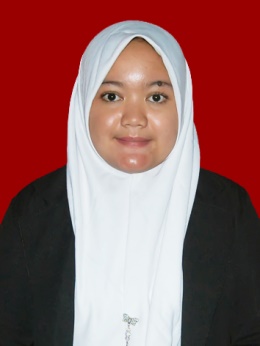 Data DiriNama			: Bella SafiraTempat/Tanggal Lahir 	: Lengau Seprang 11 juni 1999  Jenis Kelamin		: PerempuanAgama			: Islam Status			: Belum MenikahPendidikan Terakhir	: Sekolah Menengah  kejuruan Alamat			: Desa Lengau Seprang dusun 3 Rebah                                             Tanjung MorawaKewarganegaraan	: IndonesiaE-mail			: safirabela036@gmail.com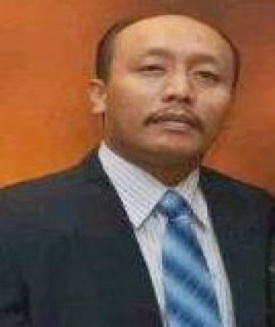 Dosen Pembimbing IHendyan Winata,  S.Kom., M.KomNIDN : 0112107501Dosen Tetap STMIK Triguna Dharma Medan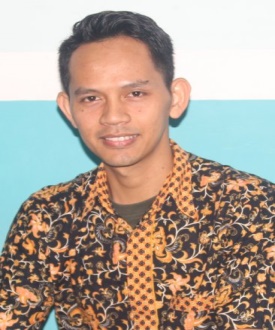 Dosen Pembimbing IIM. Syaifuddin, S. Kom., M.KomNIDN : 0125048902Dosen Tetap STMIK Triguna Dharma Medan